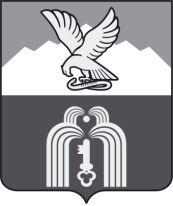 ИЗБИРАТЕЛЬНАЯ КОМИССИЯМуниципального образованияГОРОДА-КУРОРТА ПЯТИГОРСКАП О С Т А Н О В Л Е Н И Е23 сентября 2021 г.                                                                                     № 55/440г. ПятигорскО передаче вакантного мандата депутата Думы города Пятигорска шестого созыва зарегистрированному кандидату в депутаты из списка кандидатов, выдвинутого избирательным объединением – «Пятигорское местное отделение Всероссийской политической партии «ЕДИНАЯ РОССИЯ» в Ставропольском крае» Сафаровой Ирине ВячеславовнеВ соответствии с п. 14 ст. 71 Федерального закона «Об основных гарантиях избирательных прав и права на участие в референдуме граждан Российской Федерации», ч. 6 ст. 69 Закона Ставропольского края «О выборах в органы местного самоуправления муниципальных образований Ставропольского края», на основании заявления зарегистрированного кандидата в депутаты Думы города Пятигорска шестого созыва Ворошилова Дмитрия Юрьевича об отказе от получения депутатского мандата и исключении его из списка кандидатов, выдвинутого избирательным объединением - «Пятигорское местное отделение Всероссийской политической партии «ЕДИНАЯ РОССИЯ» в Ставропольском крае», допущенного к распределению депутатских мандатов на выборах депутатов Думы города Пятигорска шестого созыва 19 сентября 2021 годаИзбирательная комиссия муниципального образования города-курорта ПятигорскаПОСТАНОВЛЯЕТ:1. Исключить зарегистрированного кандидата в депутаты Думы города Пятигорска шестого созыва Ворошилова Дмитрия Юрьевича из списка кандидатов, выдвинутого избирательным объединением «Ставропольское региональное отделение Всероссийской политической партии «ЕДИНАЯ РОССИЯ», допущенного к распределению депутатских мандатов.	2. Передать вакантный мандат депутата Думы города Пятигорска шестого созыва, зарегистрированному кандидату в депутаты из списка кандидатов, выдвинутого избирательным объединением – «Пятигорское местное отделение Всероссийской политической партии «ЕДИНАЯ РОССИЯ» в Ставропольском крае» Сафаровой Ирине Вячеславовне3. Направить копию настоящего постановления в избирательную комиссию Ставропольского края и в общественно-политическую газету «Пятигорская правда» для опубликования.Председатель                                                                                         М.В.ВоронкинСекретарь                                                                                           Ю.Л.Пивоварова